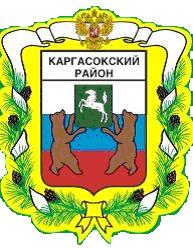 МУНИЦИПАЛЬНОЕ ОБРАЗОВАНИЕ «КАРГАСОКСКИЙ РАЙОН» ТОМСКОЙ ОБЛАСТИАДМИНИСТРАЦИЯ КАРГАСОКОГО РАЙОНАПОСТАНОВЛЕНИЕ 12.05.2016                                                                                                                  № 136с. Каргасок Об утверждении документации по планировке территории для линейного объекта «Обустройство Катыльгинского нефтяного месторождения. Кустовая площадка № 26»В соответствии со статьями  42, 43, 45, 46 Градостроительного Кодекса Российской Федерации, Федеральным законом от 06.10.2003 №131-ФЗ «Об общих принципах организации местного самоуправления  в Российской Федерации» и Уставом муниципального образования «Каргасокский район» Администрация Каргасокского района постановляет:1.Утвердить  документацию по планировке  территории (проект планировки и проект межевания территории) для линейного объекта «Обустройство Катыльгинского нефтяного месторождения. Кустовая площадка № 26».2.Разместить настоящее постановление и документацию по планировке территории на официальном сайте Администрации Каргасокского района в сети Интернет.3.Настоящее постановление вступает в силу со дня его официального  опубликования.И.о.Главы Каргасокского района                                                                           А.Ф.ШамраевЛ.В.Щедрина21809 